MidnáttardysturinAllahalganna aftan  Hvat minna hesi um í veruleikanum?- quidditch:- kustarnir: Být næmingarnar, vit hoyra um, sundur í:Hví sigur Harry Ron frá um pakkan úr Gringotts? Er tað snilt?Hví man Harry kenna seg so væl, tá ið hann flýgur?Hvat hendir millum Ron og Hermione? Hvat heldurt ú um tað?Finn nøkur afturvendandi evni: Hví eru hesir partarnir meira spennandi enn teir undanfarnu?Hvussu lang tíð er farin?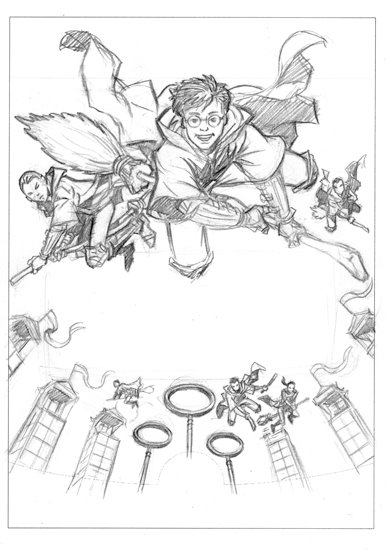 GriffindorSlytherin